雪梨生活x野兽派：女孩，和她一个人的自在广 告 主：雪梨生活、野兽派所属行业：家居类执行时间：2020.10参选类别：跨界联合营销类营销背景用户洞察：年轻用户越来越注重产品颜值及情感链接，独处成为越来越多的年轻人生活场景之一。市场现状：注重实用性家居生活类产品盛行，用场景化强调生活美学的家居产品与品牌偏少。营销目标穿透对生活品质要求高的高质量精准用户，打造品牌声量，实现“雪梨生活”品牌破圈。策略与创意提炼主题：女孩，和她一个人的自在在不同阶段营造三个场景进行营销：使用场景、体验场景、购买场景。执行过程/媒体表现联名品牌选择1、调性契合：雪梨擅长捕捉生活的美妙时刻，野兽派擅长表达艺术，两者皆是因为喜欢美、追求美而创立的IP和品牌。2、用户相符：用户都是有消费能力，追求精致的颜值类产品的年轻女性，渴望能拥有更多的产品和品牌，传达自己的精神、审美或主张。3、渠道互补：强大的宸帆红人矩阵和雪梨IP加持，为联名带来巨大的线上流量，加乘雪梨直播间的高效流量转化。同时野兽派众多的门店 补充线下流量，并且能为产品展示做充分的场景补充。使用场景1、产品使用场景打造——产品类目选择：围绕女生在家中的多种场景，提供一整套提升独处品质感的解决方案。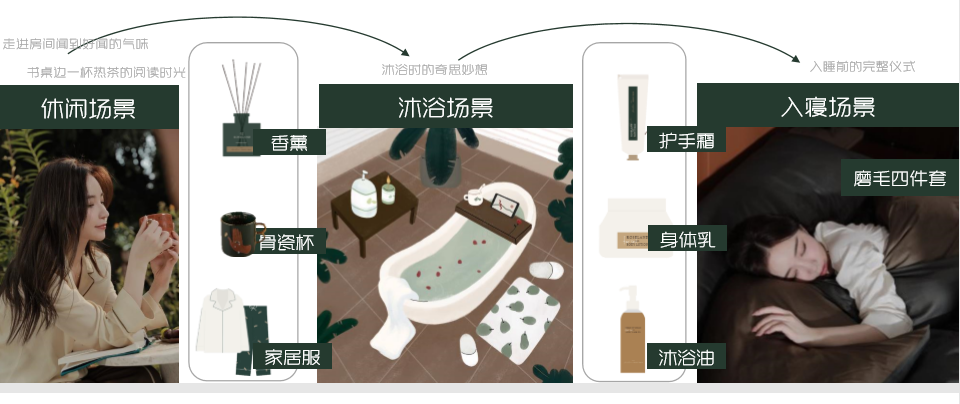 2、产品使用场景打造——产品设计：【气味贯穿】联合世界顶级香料供应商奇华顿与法国知名调香大师Yann Vasnier 打造玫瑰岛与山涧溪两种香型，贯穿洗护系列产品，为用户营造舒适高级的氛围感。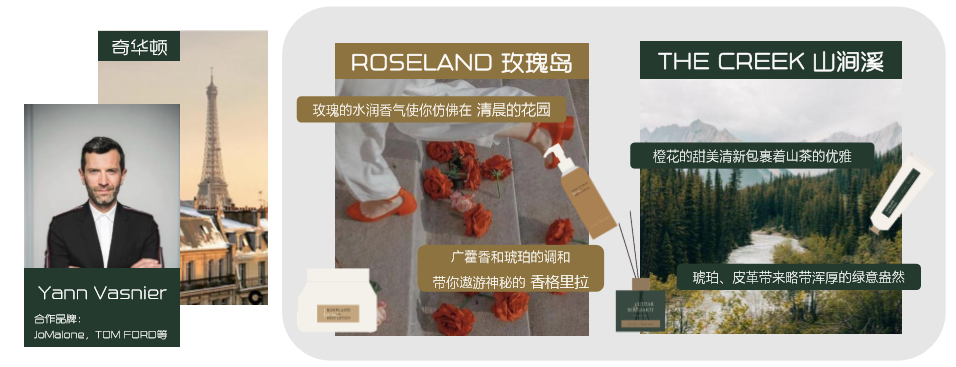 【色彩贯穿】产品整体采用森林暗调莫兰迪色设计，沉稳安静带有复古质感 全系列产品触感细腻品质上乘，带来极致的使用体验。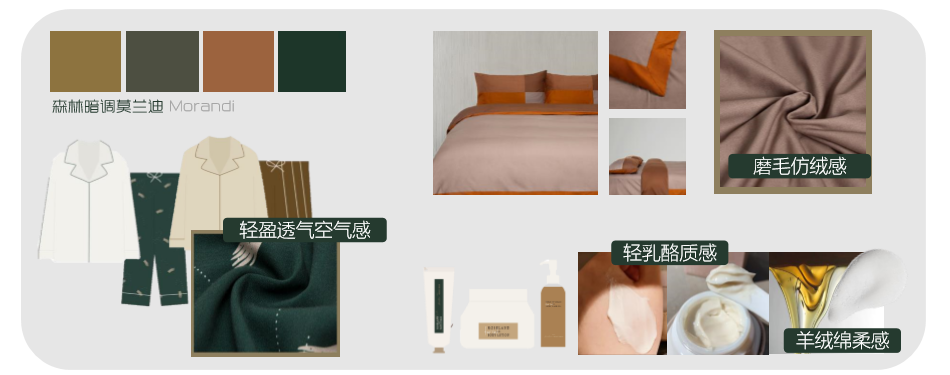 3、产品使用场景打造——产品包装【细节贯穿】从产品到外包装，延续精良制作，让用户开箱即拥有极强的仪式感。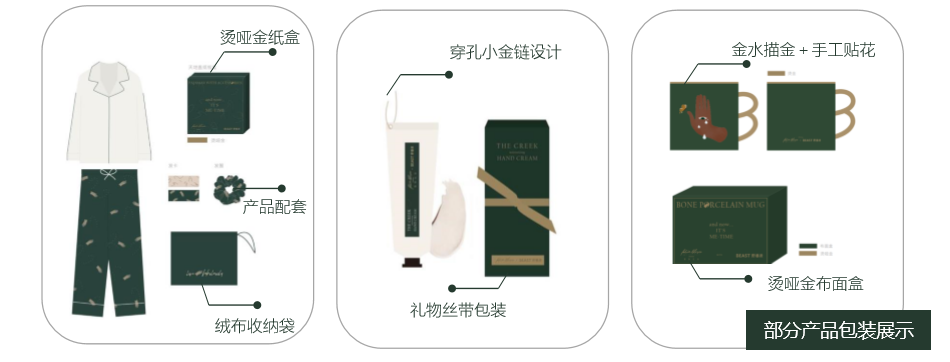 4、产品使用场景打造——产品预热拍摄产品TVC，由头部红人雪梨率先发布，为用户直观呈现产品的使用场景及美好氛围，并引起话题热度。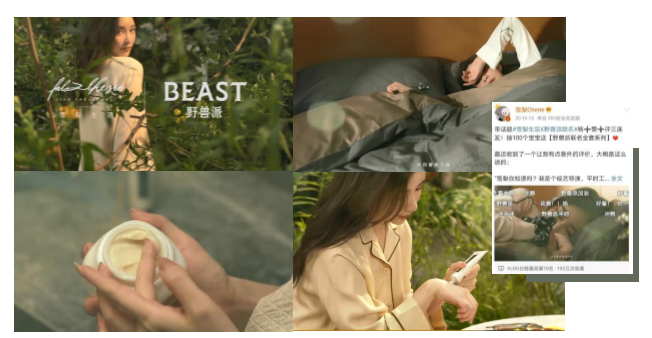 梦幻唯美的TVC中不仅展示了产品的包装、质地及使用场景，还充分展现产品文化气质所带来的对审美需求的满足，与对生活品质感的提升。给用户带来极强的视觉满足的同时种草产品。视频链接：https://v.qq.com/x/page/q3160pu5gtn.html体验场景1、产品体验场景打造—红人线下冥想体验在GUBI HOUSE搭建女孩们的秘密花园，将产品表达的理念和场景可视化。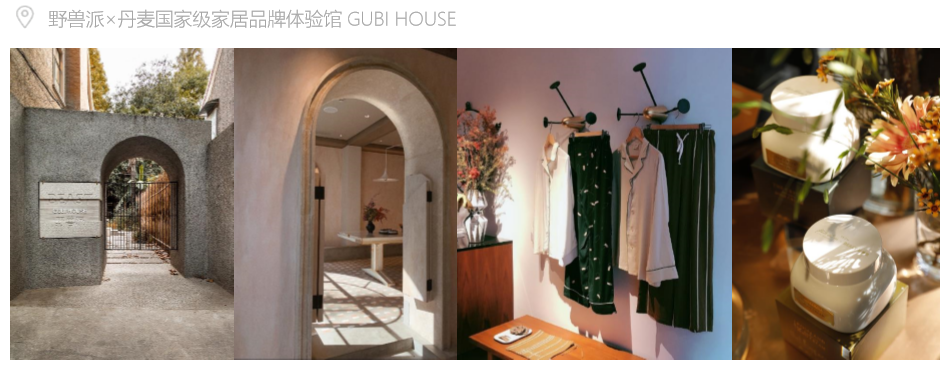 构建一个最具独处代表性的私密场景——冥想，匹配邀请十余位关注自我内心、热爱精致生活的红人线下体验活动及产品。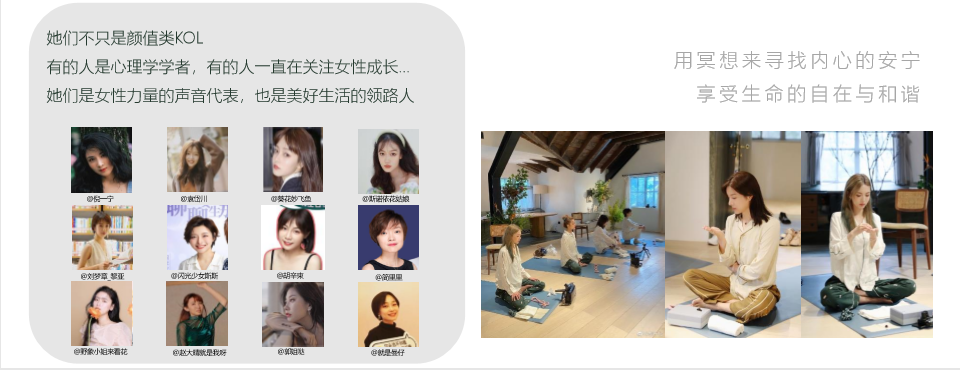 2、产品体验场景打造—红人宣传红人在各个社交媒体透出体验场景，倡导女生多关注自己的内心，同时在自己的真实感受中植入产品，抢占用户心智。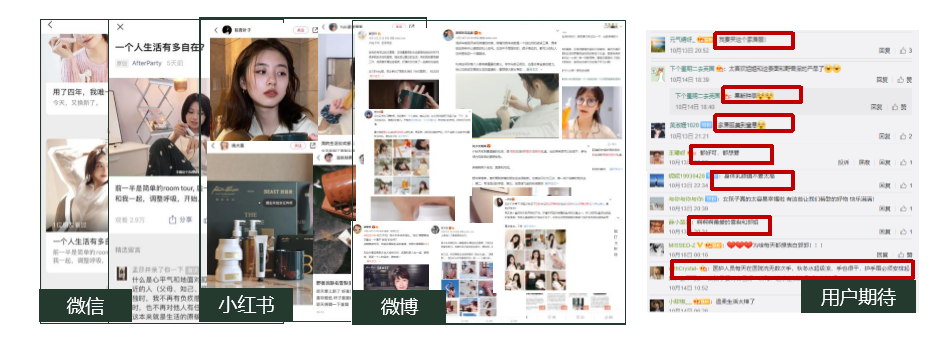 购买场景1、产品购买场景打造—野兽派线下门店野兽派线下门店补充体验式消费场景使用户对产品有更立体、更丰富的感受与认知。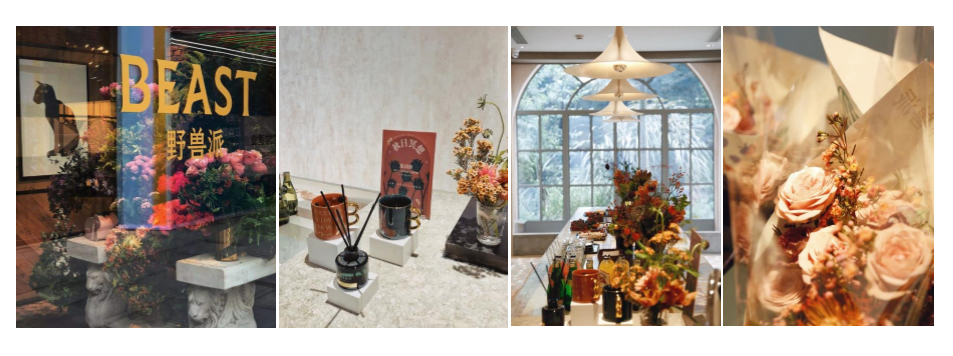 2、产品购买场景打造—雪梨线上直播雪梨直播间打造野兽派线下场景缩影，系统化视觉呈现及高效流量转化。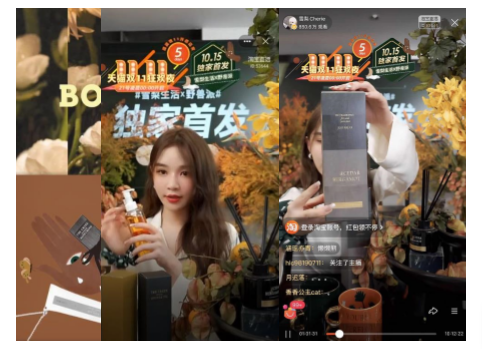 把雪梨直播间被打造成野兽派艺术花园，是GUBI HOUSE的线上缩影，场景从产品亮相到品宣到最终落地销售贯穿了整个链路，直播时雪梨讲解产品细节的同时提供了一个有趣的生活方式，将产品与理念植入用户心智。营销效果与市场反馈曝光量：8300万+。产品销售情况：全线产品售罄。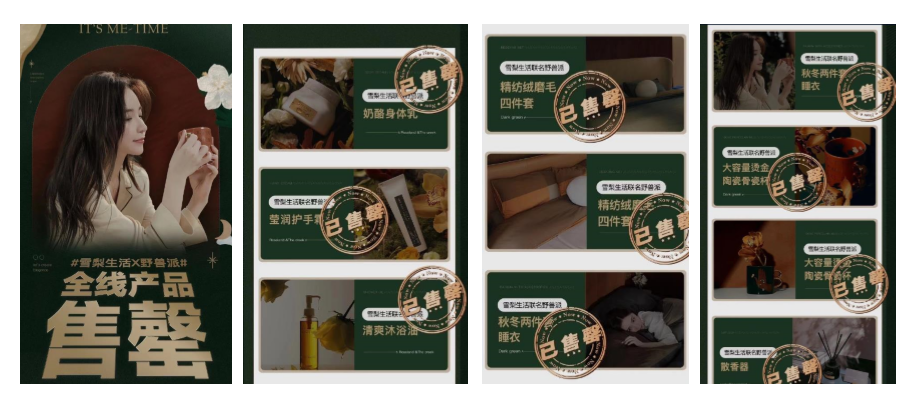 用户反馈：从产品质量和产品理念两方面都受到消费者好评。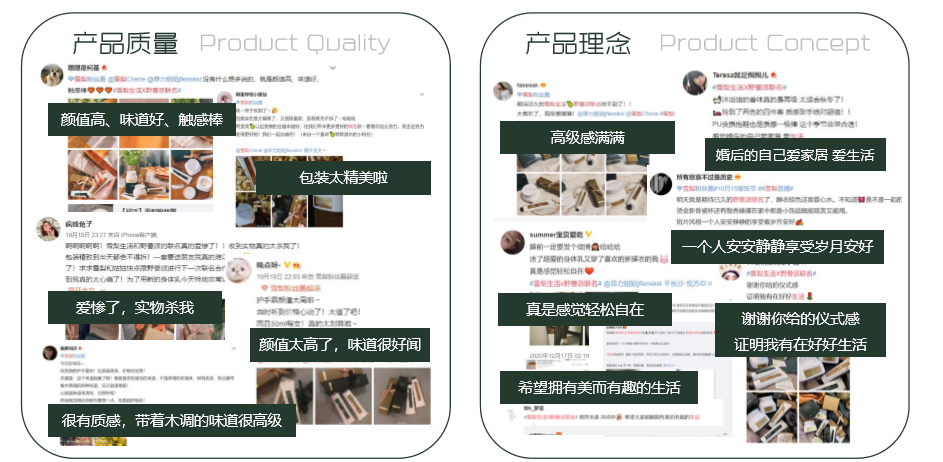 